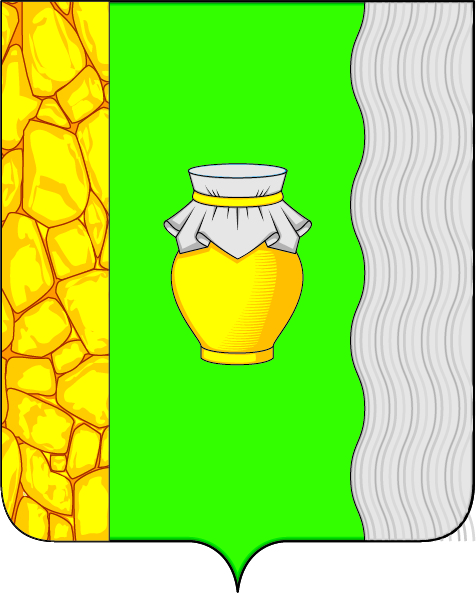 АДМИНИСТРАЦИЯ(исполнительно-распорядительный орган)сельского поселения  «Деревня Хотисино»ПОСТАНОВЛЕНИЕд. Хотисино« 04»  октября  2022г.                                                                                                                                   №  53   Об основных направлениях бюджетнойи налоговой политики сельского поселения«Деревня Хотисино» на 2023год и на плановый период 2024 и 2025 годовРассмотрев основные направления бюджетной и налоговой политики сельского поселения «Деревня Хотисино», администрация сельского поселения «Деревня Хотисино»ПОСТАНОВЛЯЕТ:1. Одобрить основные направления бюджетной и налоговой политики сельского поселения " Деревня Хотисино " на 2023 год и на плановый период 2024 и 2025 годов согласно приложению к настоящему постановлению.2. Настоящее постановление вступает в силу с момента подписания.Глава  администрациисельского поселения                                                                                            И.А. ПоштаруПриложениек постановлению администрациисельского поселения«Деревня Хотисино»от « 04» октября 2022г № 53Основные направления бюджетной и налоговой политикисельского поселения «Деревня Хотисино»на 2023 год и на плановый период 2024 и 2025 годов      Бюджетная и налоговая политика сельского поселения «Деревня Хотисино» определяет основные задачи, учитываемые при составлении проекта бюджета сельского поселения на 2023 год и на плановый период 2024 и 2025 годов, и направлена на решение национальных целей развития, определенных в Указах Президента Российской Федерации от 07.05.2018 № 204 «О национальных целях и стратегических задачах развития Российской Федерации на период до 2024 года (в редакции Указа Президента Российской Федерации от 19.07.2018 № 444, от 21.07.2020 N 474) и от 21.07.2020 № 474 «О национальных целях развития Российской Федерации на период до 2030 года (далее Указы № 204 и № 474),  Послании Президента Российской Федерации Федеральному Собранию Российской Федерации от 21 апреля  2021 года.   Основные направления бюджетной и налоговой политики сельского поселения «Деревня Хотисино»  на 2023 год и на плановый период 2024 и 2025 годов (далее - Основные направления) являются базой для формирования бюджета сельского поселения на 2023 год и на плановый период 2024 и 2025 годов и определяют стратегию действий администрации сельского поселения «Деревня Хотисино» в части доходов, расходов бюджета и межбюджетных отношений. Целью Основных направлений является определение условий, используемых при составлении проекта бюджета сельского поселения на 2023 год и на плановый период 2024 и 2025 годов, и подходов к его формированию и дальнейшее повышение эффективности использования бюджетных средств.I. Основные задачи бюджетной и налоговой политики сельского поселения «Деревня Хотисино» на 2023 год и на плановый период  2024 и 2025 годов1. Обеспечение долгосрочной устойчивости бюджетной системы сельского поселения и сбалансированности бюджета сельского поселения.  2. Укрепление доходной базы  бюджета сельского поселения «Деревня Хотисино» за счет наращивания стабильных доходных источников и мобилизации в бюджет имеющихся резервов.3. Безусловное исполнение всех социально значимых обязательств государства и стратегическая приоритизация расходов бюджета, направленных на достижение целей и целевых показателей национальных проектов, определенных в соответствии с Указами № 204 и № 474, а также результатов, входящих в их состав региональных и муниципальных проектов.4. Проведение ежегодной оценки эффективности налоговых расходов с последующим формированием предложений по сокращению или отмене неэффективных налоговых льгот и преференций, установленных соответствующими нормативными правовыми актами сельского поселения, пересмотру условий их предоставления.5. Поддержка инвестиционной активности хозяйствующих субъектов, осуществляющих деятельность на территории сельского поселения и обеспечение стабильных налоговых условий для ведения предпринимательской деятельности.6. Реализация механизма инициативного бюджетирования в целях прямого вовлечение населения в решение приоритетных социальных проблем местного значения, принятие конкретных решений по расходованию средств на данные цели и осуществление общественного контроля за эффективностью и результативностью их использования.7. Обеспечение высокого уровня открытости и прозрачности бюджетного процесса в и высокого качества управления финансами.II. Основные направления бюджетной и налоговой политики сельского поселения «Деревня Хотисино» на 2023 год и на плановый период 2024 и 2025 годов- Формирование реалистичного прогноза поступления доходов с учетом влияния внешних санкционных ограничений на экономическую ситуацию как в сельском поселении, в муниципальном районе, в Калужской области, так и в Российской Федерации в целом; - реализация мер по увеличению поступлений налоговых и неналоговых доходов, оптимизации расходов и повышению эффективности использования бюджетных средств;- улучшение администрирования доходов бюджетной системы с целью достижения объема налоговых поступлений в бюджет сельского поселения «Деревня Хотисино», соответствующего уровню экономического развития сельского поселения;- повышение эффективности реализации мер, направленных на расширение налоговой базы по имущественным налогам путем выявления и включения в налогооблагаемую базу недвижимого имущества и земельных участков, которые до настоящего времени не зарегистрированы;- поддержка инвестиционной активности субъектов предпринимательской деятельности, стимулирование модернизации действующих предприятий;- финансовое обеспечение реализации приоритетных для сельского поселения задач, достижение показателей результативности, установленных национальными проектами, муниципальными программами сельского поселения;- обеспечение сохранения на достигнутом уровне целевых показателей, установленных Указами Президента Российской Федерации в части повышения оплаты труда отдельных категорий работников бюджетной сферы;- формирование бюджетных параметров исходя из необходимости безусловного исполнения действующих расходных обязательств, в том числе с учетом их приоритизации, оптимизации и эффективности исполнения, осуществления взвешенного подхода к принятию новых расходных обязательств и сокращения неэффективных бюджетных расходов;- сокращение невостребованных и необеспеченных контрактами расходов в целях обеспечения сбалансированности бюджета и повышения финансовой дисциплины органов местного самоуправления сельского поселения;- укрепление материально-технической базы учреждений культуры; - развитие сельского туризма;- реализация мероприятий, посвященных 150-летию со дня рождения С.В.Рахманинова, 200-летию со дня рождения А.Н.Островского и 80-летию со Дня освобождения Калужской области от немецко-фашистских захватчиков;- реализация мероприятий по вовлечению в оборот земель сельскохозяйственного назначения, развитию мелиоративного и агропромышленного комплекса;- осуществление финансовой поддержки инициативных  проектов в целях активизации участия граждан в местном развитии, выявления и решения приоритетных социальных проблем местного уровня, а также привлечения для их решения всех доступных местных ресурсов;- усиление стимулирующей роли межбюджетных отношений, в том числе в части повышения заинтересованности сельского поселения в содействии развитию экономики территорий и формированию устойчивой собственной доходной базы местного бюджета;- проведение долговой политики сельского поселения с учетом сохранения безопасного уровня долговой нагрузки на бюджет сельского поселения;- совершенствование механизмов осуществления внутреннего финансового контроля;- обеспечение открытости, прозрачности и публичности процесса управления муниципальными финансами сельского поселения, гарантирующих гражданам право на доступ к открытым муниципальным данным, в том числе в рамках размещения финансовой и иной информации о бюджете и бюджетном процессе на едином портале бюджетной системы Российской Федерации, а также на официальном сайте муниципального района «Перемышльский район» в разделе поселения «Деревня Хотисино».III. Реализация основных направлений бюджетной и налоговойполитики сельского поселения «Деревня Хотисино» на 2023 год и на плановый период 2024 и 2025 годов при формировании проекта бюджета сельского поселения на 2023 год и на плановый период 2024 и 2025 годов1. Формирование проекта бюджета сельского поселения на 2023 год и на плановый период 2024 и 2025 годов осуществляется исходя из необходимости реализации основных задач - обеспечение долгосрочной устойчивости бюджетной системы сельского поселения и сбалансированности бюджета  сельского поселения, обеспечение роста налоговых и неналоговых доходов , с учетом ориентирования на достижение национальных целей развития, а также в условиях влияния внешних санкционных ограничений на экономическую ситуацию как в сельском поселении, в муниципальном районе, в Калужской области, так и в Российской Федерации в целом.2. Прогноз доходов и расходов бюджета сельского поселения на 2023 год и на плановый период 2024 и 2025 годов формируется на основе показателей прогноза социально-экономического развития сельского поселения «Деревня Хотисино» на 2023 год и на плановый период 2024 и 2025 годов, а также в соответствии с федеральным и областным бюджетным и налоговым законодательством и проектами федеральных и областных законов по внесению изменений в бюджетное и налоговое законодательство.3. Формирование расходной части бюджета сельского поселения осуществляется исходя из необходимости решения задач, достижения целей и целевых показателей национальных проектов, определенных в соответствии с Указами № 204 и № 474, а также результатов входящих в их состав региональных проектов и муниципальных программ.Расходная часть бюджета сельского поселения на 2023 год и на плановый период 2024 и 2025 годов формируется в рамках муниципальных программ, перечень которых утвержден постановлением администрации сельского поселения от 28.10.2019г. № 49 (с последующими изменениями) «Об утверждении перечня муниципальных программ сельского поселения «Деревня Хотисино» и мероприятий, которые не вошли в муниципальные программы.При этом в основе формирования проекта бюджета сельского поселения должно быть распределение бюджетных ресурсов в прямой зависимости от достижения конкретных результатов, а также сопоставления целей и задач региональных и муниципальных проектов с показателями муниципальных программ сельского поселения «Деревня Хотисино».4. Расходы, финансирование которых осуществляется за счет целевых межбюджетных трансфертов, предоставляемых из областного бюджета, бюджета муниципального района «Перемышльский район», прогнозируются в объемах, предусмотренных проектом закона Калужской области «Об областном бюджете на 2023 год и на плановый период 2024 и 2025 годов», проектом решения Районного Собрания МР «Перемышльский район» «О бюджете МР «Перемышльский район  на 2023 год и на плановый период 2024 и 2025 годов».5. Расчет бюджетных ассигнований на софинансирование мероприятий, финансируемых из областного бюджета, осуществляется из предельного уровня софинансирования расходного обязательства из областного бюджета для сельского поселения.6. Условно утверждаемые расходы на 2024 и 2025 годы планируются в соответствии с нормами Бюджетного кодекса Российской Федерации.7. Формирование расходов на оплату труда работников муниципального учреждения сельского поселения осуществляется исходя из необходимости обеспечения на достигнутом уровне целевых показателей, установленных Указами Президента Российской Федерации, в части повышения оплаты труда отдельных категорий работников бюджетной сферы ежегодно с 1 января 2023 -2025 годов, а также с учетом положений Федерального закона «О минимальном размере оплаты труда».Бюджетные ассигнования на оплату труда отдельных категорий работников муниципального учреждения сельского поселения, на которых не распространяется действие Указов Президента Российской Федерации, муниципальных служащих, замещающих муниципальные должности муниципальной службы в органах местного самоуправления сельского поселения «Деревня Хотисино», иных работников, не относящихся к должностям муниципальной службы, и работников, осуществляющих профессиональную деятельность по должностям служащих и по профессиям рабочих, рассчитываются с учетом ежегодной индексации с 1 октября на прогнозируемый уровень инфляции, определенный на федеральном уровне, в 2023 году – 6,1 %, в 2024 году – 4,0 %, в 2025 году – 4,0 %.8. Бюджетные ассигнования на 2023 год и на плановый период 2024 и 2025 годов рассчитываются с учетом уменьшения бюджетных ассигнований по расходным обязательствам ограниченного срока действия, а также по расходам, которые утратили свою актуальность и значимость или признаны неэффективными.Допускается недоведение бюджетных ассигнований в целях обеспечения сбалансированности бюджета сельского поселения, за исключением нормативно обусловленных расходов, в том числе на сумму переходящих на начало года остатков, имеющих тенденцию образования в динамике.10. Бюджетные ассигнования на исполнение публичных нормативных обязательств учитываются в полном объеме в соответствии с нормативными правовыми актами, устанавливающими эти обязательства, и численностью соответствующей категории граждан.11. Расходы на дорожное хозяйство планируются в соответствии с Порядком формирования и использования бюджетных ассигнований муниципального дорожного фонда муниципального района «Перемышльский район», утвержденного решением Районного Собрания муниципального района от 22 ноября 2013 № 205.12. Бюджетные ассигнования на оплату коммунальных услуг на 2023 год и на плановый период 2024 и 2025 годов рассчитывается исходя из планируемой индексации регулируемых цен (тарифов) на продукцию (услуги) отраслей инфраструктурного сектора.13. Планирование бюджетных ассигнований на предоставление межбюджетных трансфертов из бюджета муниципального района в бюджет сельского поселения осуществляется с учетом необходимости решения приоритетных задач социально-экономического развития сельского поселения и повышения самостоятельности органов местного самоуправления.В соответствии со статьей 142.1 Бюджетного кодекса Российской Федерации планируется заключение соглашений о мерах по социально-экономическому развитию и оздоровлению муниципальных финансов сельских поселений, входящих в состав муниципального района «Перемышльский район», являющихся получателями дотаций на выравнивание бюджетной обеспеченности и осуществление мониторинга соблюдения условий данных соглашений.14. С учетом соблюдения принципа сбалансированности бюджета, установленного Бюджетным кодексом Российской Федерации, могут быть изменены предварительные индексы и пересмотрены объемы средств на реализацию расходных обязательств.Кроме того, условия, используемые при составлении проекта бюджета сельского поселения на 2023 год и на плановый период 2024 и 2025 годов, могут быть скорректированы в соответствии с принятым на федеральном уровне механизмом реализации национальных проектов в случае передачи расходных полномочий в рамках проводимой на федеральном уровне работы по совершенствованию разграничений полномочий между Российской Федерацией, субъектами Российской Федерации и органами местного самоуправления до прогнозируемого уровня инфляции за текущий год с учетом имеющихся бюджетных ресурсов, а также в случае изменения условий формирования бюджета на федеральном уровне.